11/1/21Dear Parent or Guardian, Your child will be using Mathletics as part of their mathematics learning at home and also on our return to school. Mathletics is a targeted, rewarding and captivating online learning resource, which is aligned to curriculum standards. Your child has take-home access to Mathletics – they simply sign in with their username and password using any compatible computer or mobile device. The children’s individual usernames and passwords will be emailed to you by Thursday 14th of January. There will be no tasks assigned until Thursday 14th, although you may receive your child’s details before then. Your child can then login to Mathletics and complete the tasks that have been assigned to them. There are short videos on the site to ensure you get the best experience possible.Visit www.mathletics.com using your child's login details provided by your teacher. Extra Mathletics practice at home can make all the difference to your child’s progress. Encourage them to achieve a weekly target of 1000 points to earn a certificate, building through bronze, silver and gold across the school year. Go for gold!Yours sincerelyNiall Donnan (Maths Coordinator)Margaret McConville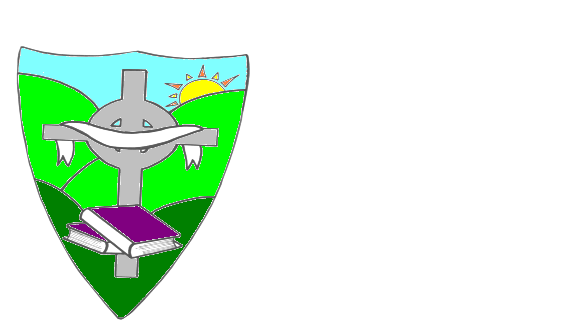 St. Mary’s Primary School,                                                            ,Rathfriland, Down,BT34 5DQTel: 028 406 30630                                                            www.stmarysrathfriland.co.uk